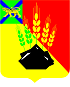 АДМИНИСТРАЦИЯ МИХАЙЛОВСКОГО МУНИЦИПАЛЬНОГО РАЙОНА ПОСТАНОВЛЕНИЕ 
05.11.2020                                               с. Михайловка                                              № 941-паО награждении активистов проекта «Зарядка Чемпионов» на территории Михайловского муниципального районаВ соответствии с Федеральным законом от 06.10.2003 № 131-ФЗ «Об общих принципах организации местного самоуправления в РФ», в целях реализации муниципальных программ «Молодёжная политика Михайловского муниципального района на 2020-2022 годы», утверждённой постановлением администрации Михайловского муниципального района от 01.10.2020 № 856-па, администрация Михайловского муниципального районаПОСТАНОВЛЯЕТ:1. Провести 07 ноября 2020 года награждение активистов проекта «Зарядка Чемпионов» на территории Михайловского муниципального района.2. Отделу по культуре и молодежной политике управления культуры и внутренней политики (Рябенко А.Ю.), управлению по вопросам образования (Чепала А.Ф.), муниципальному межпоселенческому бюджетному учреждению культуры Михайловского муниципального района «Методическое культурно-информационное объединение» (Андрющенко М.С.) подготовить и провести награждение активистов проекта «Зарядка Чемпионов» на территории Михайловского муниципального района.3. Муниципальному казенному учреждению «Управление по организационно-техническому обеспечению деятельности администрации Михайловского муниципального района» (Горшков А.П.) разместить настоящее постановление на официальном сайте администрации Михайловского муниципального района в информационно-коммуникационной сети Интернет. 4. Контроль исполнения настоящего постановления возложить на и.о. заместителя главы администрации Михайловского муниципального района Чепала А.Ф.Глава Михайловского муниципального района –глава администрации района                                                       В.В. Архипов